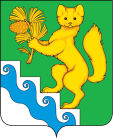 АДМИНИСТРАЦИЯ БОГУЧАНСКОГО РАЙОНАПОСТАНОВЛЕНИЕ08.04. 2022                                 с. Богучаны                                     №   274-пО внесении  изменений в постановление администрации  Богучанского  района от 25.01.2011 № 35-п «О погребении  умерших пенсионеров, проживавших на межселенной  территории муниципального образования Богучанский  район»  В соответствии со ст.12 Федерального закона от 12.01.1996 № 8-ФЗ «О погребении и похоронном деле», п.22 ст.14 Федерального закона от 06.10.2003 № 131-ФЗ «Об общих принципах организации местного самоуправления в Российской Федерации», ст. ст.  7,  43, 47  Устава Богучанского  района Красноярского  края  ПОСТАНОВЛЯЮ:1. Внести  в постановление администрации  Богучанского  района от 25.01.2011 № 35-п «О погребении  умерших пенсионеров, проживавших на межселенной  территории муниципального образования Богучанский  район» следующие  изменения:1.1. приложение № 1 изложить  в новой редакции согласно приложению к настоящему постановлению.2. Контроль исполнения настоящего постановления возложить на  заместителя Главы Богучанского района по экономике  и  планированию   А.С. Арсеньеву.3. Настоящее постановление   вступает в силу со дня, следующего за  днем   опубликования  в  Официальном вестнике  Богучанского  района и распространяется на правоотношения  с  01 февраля    2022 года.И.о. Главы  Богучанского района                                         В.М. Любим Приложение к постановлению   администрации Богучанского  районаот 08.04.2022   №      274-п Стоимость  услуг  по  погребению умерших пенсионеров, проживавших на межселенной  территории муниципального  образования Богучанский  район, не работавших и не имевших близких родственников, либо законных представителей на день  смерти. №№п/пПеречень услуг по погребениюСтоимость услуг, рублей1Оформление документов, необходимых для погребения152,722Предоставление и доставка гроба и других предметов, необходимых для  погребения (включая облачение  тела)3996,403Перевозка тела (останков) умершего до  морга и  на кладбище:- в  летний  период с 01.05.по 31.10.- в  зимний  период с 01.11. по 30.04.     11091,8711091,874Погребение7461,76Стоимость  услуг, подлежащая возмещению Пенсионным  фондом РФ9054,08Стоимость услуг по погребению,  подлежащая  возмещению из  местного (районного) бюджета:- без  доставки тела умершего  до  Богучанского  отделения судебно-медицинской  экспертизы- с доставкой тела умершего  до  Богучанского  отделения судебно-медицинской  экспертизы в  летний  период с 01.05.по 31.10.- с доставкой тела умершего  до  Богучанского  отделения судебно-медицинской  экспертизы в  зимний  период с 01.11. по 30.04.3691,2513648,6713648,67